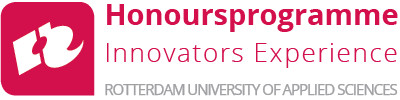 FORMAT FOR PORTFOLIOFinal AssessmentHonors2020-2021Free and fixed formatStep-by-step plan for Final Assessment Honors:The step-by-step plan set out below shows you which actions you need to undertake to be able to get to a final assessment. You can put any questions you have to your lecturer or, if he or she cannot answer them, to HPteam@hr.nl.RegisterReply as quickly as possible to the invitation by email from HPteam saying that you wish to take part in the FAHLink-upThe HPteam will link you to two assessors before 1 MayPlanningHPteam will send all three of you an email with instructions:You, as a student, should contact the two assessors. They will do a suggestion for a date and time for your FAH (between 1 June and 16 July).When you came to an agreement, email this date and time to HPteam@hr.nl no later than four weeks before your assessmentSchedulingHPteam will plan the appointment you have made in Teams
Important: do NOT do this yourselfBefore FAHSend your portfolio to both your assessors and CC to HPteam 10 WORKING days (14 calendar days) before your FAHSend your GDPR form to HPteam before the FAH as wellFAHGood luck with your FAH! You will immediately hear whether you have passed at the endOne of the assessors will send you an email containing the report form within 14 daysIf you do not agree with the decision, lodge an appeal with HPteam within five working daysAlumnusCompleted and passed your FAH? And also met the demands of your BA and study program honors? Welcome to the Rotterdam University of Applied Sciences honors alumni. We look forward to seeing you at one of our events.This format gives you something to guide you as you compile your portfolio. It will help you to submit the information that will enable assessors to build an impression of your development and the extent to which you have developed. It will also clarify how you view yourself as a new ‘excellent professional’.Content of portfolioPersonal details 
Final evaluation
Professional positioning
Competence 1: Innovation drivenFor each competence:Add the feedback from your fellow student, lecturer and external contact/professional practice for this competence;Develop a maximum of two professionally critical situations according to the STARR model;Assess yourself and describe which behaviour you demonstrate for this competence;Add your evidence and explain in a few sentences why you have used this evidence here.Competence 2: Demand driven
-	See points 1 to 4 above.
Competence 3 Collaborative working
-	See points 1 to 4 above.
Competence 4 Interactive Learning
-	See points 1 to 4 above.
Competence 5 Knowledge creation
-	See points 1 to 4 above.
Appendix
A current list of marks from OsirisPersonal detailsFinal evaluation – reflectingGoal:To share your development in terms of professional attitude, skills and knowledge and what you have achieved in light of the whole programme you have worked on. Assess yourself and reflect on the goals you devised or articulated earlier. What was in your mind when you began here (at Rotterdam University of Applied Sciences)?Describe where you started from, what you have learnt about yourself and how you have developed. Indicate where you, in hindsight, went astray and the benefits that brought you.And:Adapt any previous self-evaluations or feedback you have received so that they are suitable to be read by third parties (don’t ‘liven them up’ or ‘improve’ them, but think about privacy and suchlike).Add details and perspectives to your final evaluation relating to specific events, fellow students or lecturers who have influenced your development in a significant way (don’t forget privacy).Intended for:Anyone you want to reveal it to. Examples might be subsequence degree programmes or job interviews.Volume:No more than 750 words (1.5 A4!)Professional positioning – looking aheadGoal:To describe yourself now as a professional in the way you have developed and have become as a result of your activities, events and choices.Report which ‘learning journey’ you recognise in your studies, your activities and your learning experiences, bearing in mind that image of yourself as a professional, and say what that means for the choices you are now going to make for your future or those you have already made. What sort of professional has this journey made you? Which learning experiences will you carry with you into the future?Intended for:With a future job in mind, describe why you are now the professional you have become and why you want to be this way.Anyone who is given access to this final evaluation (NB this is your choice) will learn more about your professional development, choices, deliberations and the results you have achieved.Volume:No more than 750 words (1.5 A4!)NBThere are a number of blank pages in this format. The layout is such that if you ask a student, lecturer or external party for feedback, you can print or copy the description of the competence on one side of the page and put the feedback form on the other side and send it as one double sided page. You can obviously leave out the blank pages in your own final layout.Competence 1 Innovation drivenIn contributing to the development of an innovative professional product, the student shows an enquiring attitude and identifies and exploits opportunities to introduce innovations into professional practice.Behavioural indicators and descriptionsIndicator: Being able to act in an enterprising way in complex professional situationsYou think and act proactively. You show initiative and do not wait for others; you go and investigate. You come up with possible innovative ideas and solutions of your own accord You are decisive. You familiarise yourself with the situation and take quick, well-considered and reasoned decisions about which steps are necessaryYou are able to convert opportunities into targeted actions. You are able to identify effective routes to achieve goalsIndicator: Exploring the problem and possible solution strategiesYou prefer to explore other ideas as well as traditional methods because there is evidence that the traditional methods no longer sufficeYou come up with new perspectives on problemsYou translate developments and trends in your own area of expertise into future scenarios You make responsible use of relevant practical research methods and techniquesDemonstrating daring and courage to experimentYou experimentYou take action, even if the outcome is uncertain You dare to stick your neck out; you don’t avoid risksLooking creatively at both the problem and the solutionYou demonstrate the ability to depart from the existing conceptual framework You demonstrate that you can make use of approaches from other disciplines to come up with new findings and combinations of solution strategiesYou show that you can think out-of-the-boxYou demonstrate originality, “playfulness” and ingenuityYou come up with new scenarios if circumstances change You are able to think of several solutions, approaches or perspectives for a problem that are unexpected and that bring solutions closerFeedback: student – lecturer – someone from practice (all three should be present at least once)Competence 2 	Demand drivenIn working innovatively, the student demonstrates an awareness of the professional environment in which he or she operates and identifies opportunities to introduce innovations into professional practice.Behavioural indicators and descriptionsDemonstrating awareness of surroundings – social contextYou know or explore the trends and developments in a wider context than your own area of expertise and you are able to connect their significance to the problems you are working onYou are able to see further than the end of your nose; you see changes coming (earlier than others) and anticipate them You look actively for practical situations that might provide new evidence and you make use of them in discussions.Your see opportunities/chances and make use of themYou recognise that external factors affect or may affect the problems you are working onYou demonstrate social engagement and you can account for your professional actionsBeing able to identify and specify questions relevant to the profession You investigate the problem at hand in dialogue with the client and other relevant stakeholdersYou delve more deeply into the definition of the problem outlined; is this really the problem, is more preliminary research needed, will that lead to a different definition of the problem? You explore what is already known about the problem; you are able to edit it and present itYou are able to make the question explicit and adjust itYou demonstrate knowledge of the social climate that plays a role in finding and accepting solutionsThe ability to convert solutions into practical applicationsYou come up with unexpected and feasible solutionsYou are able to convert solutions discovered through a combination of knowledge and experience of various areas of expertise into practical resultsFeedback: student – lecturer – someone from practice  all three should be present at least once)Competence 3 Collaborative working In participating in innovative processes, the student becomes a team player who can draw on communicative, collaborative and networking skills to work effectively and efficiently with other professionals to achieve results.Behavioural indicators and descriptionsBeing prepared to collaborate and have general goals prevail over individual goalsYou align yourself with the common goals that arise through looking for new answers to problems at handYou acknowledge that co-creation from professional disciplines contributes to arriving at innovative solutionsYou look for opportunities and ways to work cooperatively on answers to problemsYou are able to work in an interdisciplinary/trans-disciplinary context; i.e. you work closely with people from other areas of expertise by making constructive contributions and gaining recognition for your own area of expertise You contribute to the best possible alignment between contributing your own knowledge, experience and qualities and that of team members.You put the interests of the team above your own personal interests and you hold your fellow team members accountable for their behaviour and responsibility. You are also accountable yourself You are capable of making concessions in order to arrive at a common goal or result.  You are able to substantiate these concessionsBeing able to make a contribution to the development of a network of experts and able to consult this network in a targeted fashion. You build up a functional networkYou use networks in a targeted fashionBeing able to make use of a variety of communication skills in the right way and at the right moment. You kindle enthusiasm and stimulate others You have effective and efficient discussionsYou share your work with othersYou contribute constructively to the collaborationFeedback: student – lecturer – someone from practice (all three should be present at least once)Competence 4 Demonstrate interactive learningIn guiding his or her further professional development, the student acknowledges the need for lifelong learning and works to gain the necessary learning skills.Behavioural indicators and descriptionsDemonstrating self-directing learning abilityYou give your own learning process substance and direction; in other words, you are able to set yourself developmental and learning goals and act accordingly.Readiness and a will to learn in various challenging settingsYou reflect on your own actions and naturally ask others for feedback; you weigh up tips for improving them and then apply them immediately and effectively You are aware of how your personal standards and values affect your actions and you demonstrate a willingness to discuss themYou can be held to account for your actionsYou are prepared to change your waysYou surrender obsolete knowledge if there are good arguments for doing soYou have the courage to push back your own boundaries in order to develop personally and professionallyThe ability to reflect on the effectiveness of your professional actionsYou demonstrate the ability to reflect and you are able to analyse your own actions in terms ofcontentapproachgroup dynamics – this might include the actions of all those involvedsocial and ethical considerations when coming up with new solutionsyour own development with regard to the points aboveYou have learnt what your strengths and weaknesses are (or gained a better understanding of them) and you are able to make improvements to bothFeedback: student – lecturer – someone from practice (all three should be present at least once)Competence 5 Knowledge creationIn continually improving his or her knowledge and keeping up to date, the student not only learns within a formal context (like school), but also expands his or her expertise by learning in a workplace setting.Behavioural indicators and descriptionsBeing able to develop knowledge within an application contextYou are able to make use of other people’s knowledge and practical experience to strengthen your own so that you develop new knowledge that takes the professional practice further; you innovateYou are open to the contribution of other people’s expertise and you actively invite them to contributeYou build on existing knowledge and are able to connect the newly developed knowledge to the ‘old’ Being able to apply knowledge and skills at various levels and in various contextsYou make use of knowledge from different areas of expertise in order to discover patterns in problemsYou apply the knowledge and information thus acquired to develop or design new solutionsYou demonstrate awareness of the effect of social, economic, technical, ethical and/or psychological factors that could help to find the answers to problems you are working onThe ability to share and access knowledgeYou actively share the knowledge and experience you have gained in practice with other people You actively look for new knowledge and for effective ways of accessing and sharing new knowledge. You do this in a way that is appropriate for your professional practice and you are able to substantiate your choices in this matterYou look for connections that go beyond the shared knowledge and experience of team members and help them to understand these connectionsFeedback: student – lecturer – someone from practice (all three should be present at least once)Appendix
An up-to-date print-out of your list of marks from Osiris.Surname:First name:Institute and Study programmeAcademic year:Student number:Telephone number:Email HR:Private email:Name:                                     FELLOW STUDENT                             Date:Signature: Competence 1: Innovation driven Aspects: enterprising/investigative/experimental/creative/innovativeFeedback for this competence because I have seen the following BEHAVIOUR:Name:                                       LECTURER                                          Date:Signature: Competence 1: Innovation driven Aspects: enterprising/investigative/experimental/creative/innovativeFeedback for this competence because I have seen the following BEHAVIOUR:Name:                                      EXTERNAL PARTY                                                 Date:Signature: Competence 1: Innovation driven Aspects: enterprising/investigative/experimental/creative/innovativeFeedback for this competence because I have seen the following BEHAVIOUR:Describe situation 1 below using the STARR method as proof that you possess this competence Describe situation 1 below using the STARR method as proof that you possess this competence SituationTaskActionResultReflectionDescribe situation 2 below using the STARR method as proof that you possess this competenceDescribe situation 2 below using the STARR method as proof that you possess this competenceSituationTaskActionResultReflectionCompetence 1Self-assessment Self-assessment Self-assessment Self-assessment Innovation drivenBeing able to act in an enterprising way in complex professional situationsBeing able to act in an enterprising way in complex professional situationsBeing able to act in an enterprising way in complex professional situationsBeing able to act in an enterprising way in complex professional situationsInnovation drivenExploring the problem and possible solution strategiesExploring the problem and possible solution strategiesExploring the problem and possible solution strategiesExploring the problem and possible solution strategiesInnovation drivenDemonstrating daring and courage to experimentDemonstrating daring and courage to experimentDemonstrating daring and courage to experimentDemonstrating daring and courage to experimentInnovation drivenLooking creatively at both the problem and the solutionLooking creatively at both the problem and the solutionLooking creatively at both the problem and the solutionLooking creatively at both the problem and the solutionInnovation drivenScore123Innovation drivenTick:I have arrived at this self-assessment because I demonstrate the following BEHAVIOUR:I have arrived at this self-assessment because I demonstrate the following BEHAVIOUR:I have arrived at this self-assessment because I demonstrate the following BEHAVIOUR:I have arrived at this self-assessment because I demonstrate the following BEHAVIOUR:I have arrived at this self-assessment because I demonstrate the following BEHAVIOUR:Add supporting evidence for your actions/behaviour which shows that you have mastered this competenceAdd supporting evidence for your actions/behaviour which shows that you have mastered this competenceAdd supporting evidence for your actions/behaviour which shows that you have mastered this competenceAdd supporting evidence for your actions/behaviour which shows that you have mastered this competenceAdd supporting evidence for your actions/behaviour which shows that you have mastered this competenceName:                                     FELLOW STUDENT                              Date:Signature: Competence 2: Demand drivenAspects: awareness of surroundings and social context/questions relevant to the profession/ability of convert solutions into practical applicationsFeedback for this competence because I have seen the following BEHAVIOUR:Name:                                       LECTURER                                          Date:Signature: Competence 2: Demand drivenAspects: awareness of surroundings and social context/questions relevat to the profession/ability of convert solutions into practical applicationsFeedback for this competence because I have seen the following BEHAVIOUR:Name:                                      EXTERNAL PARTY                                                 Date:Signature: Competence 2: Demand drivenAspects: awareness of surroundings and social context/questions relevat to the profession/ability of convert solutions into practical applicationsFeedback for this competence because I have seen the following BEHAVIOUR:Describe situation 1 below using the STARR method as proof that you possess this competence Describe situation 1 below using the STARR method as proof that you possess this competence SituationTaskActionResultReflectionDescribe situation 2 below using the STARR method as proof that you possess this competenceDescribe situation 2 below using the STARR method as proof that you possess this competenceSituationTaskActionResultReflectionCompetence 2Self-assessmentSelf-assessmentSelf-assessmentSelf-assessmentDemand drivenBeing able to act in an enterprising way in complex professional situationsBeing able to act in an enterprising way in complex professional situationsBeing able to act in an enterprising way in complex professional situationsBeing able to act in an enterprising way in complex professional situationsDemand drivenExploring the problem and possible solution strategiesExploring the problem and possible solution strategiesExploring the problem and possible solution strategiesExploring the problem and possible solution strategiesDemand drivenDemonstrating daring and courage to experimentDemonstrating daring and courage to experimentDemonstrating daring and courage to experimentDemonstrating daring and courage to experimentDemand drivenLooking creatively at both the problem and the solutionLooking creatively at both the problem and the solutionLooking creatively at both the problem and the solutionLooking creatively at both the problem and the solutionDemand drivenScore123Demand drivenTick:I have arrived at this self-assessment because I demonstrate the following BEHAVIOUR:I have arrived at this self-assessment because I demonstrate the following BEHAVIOUR:I have arrived at this self-assessment because I demonstrate the following BEHAVIOUR:I have arrived at this self-assessment because I demonstrate the following BEHAVIOUR:I have arrived at this self-assessment because I demonstrate the following BEHAVIOUR:Add supporting evidence for your actions/behaviour which shows that you have mastered this competenceAdd supporting evidence for your actions/behaviour which shows that you have mastered this competenceAdd supporting evidence for your actions/behaviour which shows that you have mastered this competenceAdd supporting evidence for your actions/behaviour which shows that you have mastered this competenceAdd supporting evidence for your actions/behaviour which shows that you have mastered this competenceName:                                     FELLOW STUDENT                              Date:Signature: Competence 3: Collaborative workingAspects: multidisciplinary collaboration, aware of goals/networking/communicativeFeedback for this competence because I have seen the following BEHAVIOUR:Name:                                       LECTURER                                          Date:Signature: Competence 3: Collaborative workingAspects: multidisciplinary collaboration, aware of goals/networking/communicativeFeedback for this competence because I have seen the following BEHAVIOUR:Name:                                      EXTERNAL PARTY                                                 Date:Signature: Competence 3: Collaborative workingAspects: multidisciplinary collaboration, aware of goals/networking/communicativeFeedback for this competence because I have seen the following BEHAVIOUR:Describe situation 1 below using the STARR method as proof that you possess this competence Describe situation 1 below using the STARR method as proof that you possess this competence SituationTaskActionResultReflectionDescribe situation 2 below using the STARR method as proof that you possess this competenceDescribe situation 2 below using the STARR method as proof that you possess this competenceSituationTaskActionResultReflectionCompetence 3Self-assessmentSelf-assessmentSelf-assessmentSelf-assessmentCollaborative workingBeing able to act in an enterprising way in complex professional situationsBeing able to act in an enterprising way in complex professional situationsBeing able to act in an enterprising way in complex professional situationsBeing able to act in an enterprising way in complex professional situationsCollaborative workingExploring the problem and possible solution strategiesExploring the problem and possible solution strategiesExploring the problem and possible solution strategiesExploring the problem and possible solution strategiesCollaborative workingDemonstrating daring and courage to experimentDemonstrating daring and courage to experimentDemonstrating daring and courage to experimentDemonstrating daring and courage to experimentCollaborative workingLooking creatively at both the problem and the solutionLooking creatively at both the problem and the solutionLooking creatively at both the problem and the solutionLooking creatively at both the problem and the solutionCollaborative workingScore123Collaborative workingTick:I have arrived at this self-assessment because I have demonstrated the following BEHAVIOUR:I have arrived at this self-assessment because I have demonstrated the following BEHAVIOUR:I have arrived at this self-assessment because I have demonstrated the following BEHAVIOUR:I have arrived at this self-assessment because I have demonstrated the following BEHAVIOUR:I have arrived at this self-assessment because I have demonstrated the following BEHAVIOUR:Add supporting evidence for your actions/behaviour which shows that you have mastered this competenceAdd supporting evidence for your actions/behaviour which shows that you have mastered this competenceAdd supporting evidence for your actions/behaviour which shows that you have mastered this competenceAdd supporting evidence for your actions/behaviour which shows that you have mastered this competenceAdd supporting evidence for your actions/behaviour which shows that you have mastered this competenceName:                                     STUDENT                              Date:Signature: Competence 4: Demonstrate interactive learningAspects: self-directing learning ability/learning in challenging situations/reflecting on own actionsFeedback for this competence because I have seen the following BEHAVIOUR:Name:                                       Job/Role                                          Date:Signature: Competence 4: Demonstrate interactive learning Aspects: self-directing learning ability/learning in challenging situations/reflecting on own actionsFeedback for this competence because I have seen the following BEHAVIOUR:Name:                                      Job/Role                                                 Date:Signature: Competence 4: Demonstrate interactive learningAspects: self-directing learning ability/learning in challenging situations/reflecting on own actionsFeedback for this competence because I have seen the following BEHAVIOUR:Describe situation 1 below using the STARR method as proof that you possess this competence Describe situation 1 below using the STARR method as proof that you possess this competence SituationTaskActionResultReflectionDescribe situation 2 below using the STARR method as proof that you possess this competenceDescribe situation 2 below using the STARR method as proof that you possess this competenceSituationTaskActionResultReflectionCompetence 4Self-assessmentSelf-assessmentSelf-assessmentSelf-assessmentDemonstrate interactive learningBeing able to act in an enterprising way in complex professional situationsBeing able to act in an enterprising way in complex professional situationsBeing able to act in an enterprising way in complex professional situationsBeing able to act in an enterprising way in complex professional situationsDemonstrate interactive learningExploring the problem and possible solution strategiesExploring the problem and possible solution strategiesExploring the problem and possible solution strategiesExploring the problem and possible solution strategiesDemonstrate interactive learningDemonstrating daring and courage to experimentDemonstrating daring and courage to experimentDemonstrating daring and courage to experimentDemonstrating daring and courage to experimentDemonstrate interactive learningLooking creatively at both the problem and the solutionLooking creatively at both the problem and the solutionLooking creatively at both the problem and the solutionLooking creatively at both the problem and the solutionDemonstrate interactive learningScore123Demonstrate interactive learningTick:I have arrived at this self-assessment because I demonstrate the following BEHAVIOUR:I have arrived at this self-assessment because I demonstrate the following BEHAVIOUR:I have arrived at this self-assessment because I demonstrate the following BEHAVIOUR:I have arrived at this self-assessment because I demonstrate the following BEHAVIOUR:I have arrived at this self-assessment because I demonstrate the following BEHAVIOUR:Add supporting evidence for your actions/behaviour which shows that you have mastered this competenceAdd supporting evidence for your actions/behaviour which shows that you have mastered this competenceAdd supporting evidence for your actions/behaviour which shows that you have mastered this competenceAdd supporting evidence for your actions/behaviour which shows that you have mastered this competenceAdd supporting evidence for your actions/behaviour which shows that you have mastered this competenceName:                                                FELLOW STUDENT                                    Date:Signature: Competence 5: Knowledge creationAspects: develop knowledge/apply knowledge in context/share and access knowledgeFeedback for this competence because I have seen the following BEHAVIOUR:Name:                                       LECTURER                                          Date:Signature: Competence 5: Knowledge creationAspects: develop knowledge / apply knowledge in context / share and access knowledgeFeedback for this competence because I have seen the following BEHAVIOUR:Name:                                      EXTERNAL PARTY                                                 Date:Signature: Competence 5: Knowledge creationAspects: develop knowledge/apply knowledge in context/share and access knowledgeFeedback for this competence because I have seen the following BEHAVIOUR:Describe situation 1 below using the STARR method as proof that you possess this competence Describe situation 1 below using the STARR method as proof that you possess this competence SituationTaskActionResultReflectionDescribe situation 2 below using the STARR method as proof that you possess this competenceDescribe situation 2 below using the STARR method as proof that you possess this competenceSituationTaskActionResultReflectionCompetence 5Self-assessmentSelf-assessmentSelf-assessmentSelf-assessmentKnowledge creationBeing able to act in an enterprising way in complex professional situationsBeing able to act in an enterprising way in complex professional situationsBeing able to act in an enterprising way in complex professional situationsBeing able to act in an enterprising way in complex professional situationsKnowledge creationExploring the problem and possible solution strategiesExploring the problem and possible solution strategiesExploring the problem and possible solution strategiesExploring the problem and possible solution strategiesKnowledge creationDemonstrating daring and courage to experimentDemonstrating daring and courage to experimentDemonstrating daring and courage to experimentDemonstrating daring and courage to experimentKnowledge creationLooking creatively at both the problem and the solutionLooking creatively at both the problem and the solutionLooking creatively at both the problem and the solutionLooking creatively at both the problem and the solutionKnowledge creationScore123Knowledge creationTick:I have arrived at this self-assessment because I demonstrate the following BEHAVIOUR:I have arrived at this self-assessment because I demonstrate the following BEHAVIOUR:I have arrived at this self-assessment because I demonstrate the following BEHAVIOUR:I have arrived at this self-assessment because I demonstrate the following BEHAVIOUR:I have arrived at this self-assessment because I demonstrate the following BEHAVIOUR:Add supporting evidence for your actions/behaviour which shows that you have mastered this competenceAdd supporting evidence for your actions/behaviour which shows that you have mastered this competenceAdd supporting evidence for your actions/behaviour which shows that you have mastered this competenceAdd supporting evidence for your actions/behaviour which shows that you have mastered this competenceAdd supporting evidence for your actions/behaviour which shows that you have mastered this competence